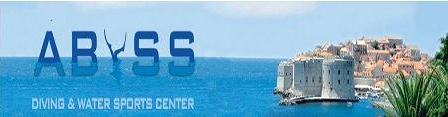  Poštovani,Zadovoljstvo mi je i ove godine pozvati Vas  na ekološku akciju čišćenja podmorja (prijedlog je područje od Porporele do Šulića) «DUBROVNIK EKO 2013»u subotu 25.05.2013. u kojoj će sudjelovati ronitelji iz zemlje i inozemstva (cca. 80 ronitelja).Za sve sudionike Centar za ronjenje i sportove na vodi ABYSS organizira u nedjelju zaron na jednoj od mnogih atraktivnih lokacija u dubrovačkom akvatoriju (više na www.dubrovnikdiving.com).Na akciju bi se krenulo ispred Uvale Solitudo (RK DUBROVNIK) u 8:45 i ispred Hotela Valamar President (ABYSS) u 9:00 sati kako bi ronitelji bili u moru u 10:00 sati.Ručak za sudionike je predviđen na brodu TIRENA.Organizatori i potpora su Ronilački klub Dubrovnik, Centar za ronjenje i sportove na vodi ABYSS, Ministarstvo zaštite okoliša, prostornog uređenja i graditeljstva, Hrvatski ronilački savez, Grad Dubrovnik, TZ Grada, Dubrovačko neretvanska županija,Turistička i ugostiteljska škola Dubrovnik, Županijska lučka uprava Dubrovnik, ARSK Orhan.Smještaj ronitelja za sudionike koji dolaze izvan Dubrovačko-neretvanske županije osiguran je u dubrovački hotelima (Valamar, Lero, Maestrali, Apartmani Pervanovo,Excelsior , Argentina, Petka itd.) od 24.-26. 05.2013. na način da se prijave na mail antun64@yahoo.com te dobiju povratnu informaciju da je prihvaćena prijava i u kojem su hotelu smješteni.S poštovanjem,Antun Perušina098244349www.dubrovnikdiving.com